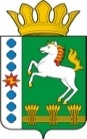 КОНТРОЛЬНО-СЧЕТНЫЙ ОРГАН ШАРЫПОВСКОГО РАЙОНАКрасноярского краяЗаключениена проект Постановления администрации Холмогорского  сельсовета «О внесении изменений в Постановление администрации Холмогорского сельсовета от 30.10.2013 № 295 «Об утверждении муниципальной программы Холмогорского сельсовета «Защита населения от чрезвычайных ситуаций и обеспечение пожарной безопасности»  29 ноября  2017 год 								       № 151Настоящее экспертное заключение подготовлено Контрольно – счетным органом Шарыповского района на основании ст. 157 Бюджетного  кодекса Российской Федерации, ст. 9 Федерального закона от 07.02.2011 № 6-ФЗ «Об общих принципах организации и деятельности контрольно – счетных органов субъектов Российской Федерации и муниципальных образований», ст. 5 Решения Шарыповского районного Совета депутатов от 20.09.2012 № 31/289р «О внесении изменений и дополнений в Решение Шарыповского районного Совета депутатов от 21.06.2012 № 28/272р «О создании Контрольно – счетного органа Шарыповского района» (в ред. от 20.03.2014 № 46/536р, от 25.09.2014 № 51/573р, от 26.02.2015 № 56/671р), в соответствии со стандартом организации деятельности Контрольно – счетного органа Шарыповского района СОД 2 «Организация, проведение и оформление результатов финансово – экономической экспертизы проектов Решений Шарыповского районного Совета депутатов и нормативно – правовых актов по бюджетно – финансовым вопросам и вопросам использования муниципального имущества и проектов муниципальных программ» утвержденного приказом Контрольно – счетного органа Шарыповского района от 16.12.2013 № 29, Соглашения от 20.01.2015 «О передаче Контрольно-счетному органу Шарыповского района полномочий Контрольно-счетного органа Холмогорского  сельсовета по осуществлению внешнего муниципального финансового контроля».          Представленный на экспертизу проект Постановления администрации Холмогорского сельсовета «О внесении изменений в Постановление администрации Холмогорского сельсовета от 30.10.2013 № 295 «Об утверждении муниципальной программы Холмогорского сельсовета «Защита населения от чрезвычайных ситуаций и обеспечение пожарной безопасности» направлен в Контрольно – счетный орган Шарыповского района 28 ноября 2017 года, разработчиком данного проекта Постановления является администрация Холмогорского сельсовета Шарыповского района. Основанием для разработки муниципальной программы являются:- статья 179 Бюджетного кодекса Российской Федерации;- Постановление администрации Холмогорского сельсовета от 26.07.2013 № 207 «Об утверждении Порядка принятия решений о разработке  муниципальных программ Холмогорского сельсовета, их формировании и реализации»;- распоряжение администрации Холмогорского сельсовета от 29.08.2013  № 16 «Об утверждении перечня муниципальных программ Холмогорского сельсовета».Ответственный исполнитель муниципальной программы администрация Холмогорского сельсовета.Соисполнители муниципальной программы отсутствуют.Мероприятие проведено 29 ноября  2017 года.В ходе подготовки заключения Контрольно – счетным органом Шарыповского района были проанализированы следующие материалы:- проект Постановления администрации Холмогорского сельсовета «О внесении изменений в постановление администрации Холмогорского сельсовета от 30.10.2013 № 295 «Об утверждении муниципальной программы Холмогорского сельсовета «Защита населения от чрезвычайных ситуаций и обеспечение пожарной безопасности»;- паспорт муниципальной программы Холмогорского сельсовета «Об утверждении муниципальной программы Холмогорского сельсовета «Защита населения от чрезвычайных ситуаций и обеспечение пожарной безопасности».Подпрограммы муниципальной программы:Предупреждение, спасение, помощь.Обеспечение пожарной безопасности населенных пунктов. Цель муниципальной программы – обеспечение эффективной деятельности и управления в системе гражданской обороны, защиты населения и территорий от чрезвычайных ситуаций и обеспечение пожарной безопасности. Задачи муниципальной программы:Минимизация социального, экономического  и экологического ущерба, наносимого населению, экономике и природной среде от ведения и вследствие ведения военных действий, совершении террористических акций, чрезвычайных ситуаций природного и техногенного характера.Повышение уровня защищенности населения и объектов экономики от пожаров. Сферой реализации муниципальной программы является организация эффективной деятельности защиты населения и территорий от чрезвычайных ситуаций природного и техногенного характера, обеспечение пожарной безопасности.Приоритетами в области защиты населения и территории от чрезвычайных ситуаций являются:- оперативное реагирование на чрезвычайные ситуации природного и техногенного характера и различного рода происшествия;- обеспечение  создания и поддержания в состоянии постоянной готовности к использованию системы оповещения населения об опасностях, возникающих при ведении военных действий или вследствие этих действий, возникновения чрезвычайных ситуаций природного и техногенного характера;- обеспечение осуществления мер для защиты населения и территории от  чрезвычайных ситуаций в состоянии постоянной готовности;- обеспечение создания, содержания и использование в ликвидации чрезвычайных ситуаций резервов материально – технических и иных средств;- организация и проведение аварийно – спасательных и других неотложных работ при чрезвычайных ситуациях;- хранение и поддержание в состоянии постоянной готовности к использованию по предназначению запасов материально – технических средств, в том числе средств индивидуальной защиты, средств радиационной, химической разведки и дозиметрического контроля, плавающих средств для ликвидации чрезвычайных ситуаций техногенного характера.Приоритетами в области пожарной безопасности являются:- организация и осуществление тушения пожаров и проведение первоочередных аварийно – спасательных работ, связанных с пожарами;- повышение эффективности пожаротушения и спасения людей при пожарах;- профилактическая работа  на объектах жилого назначения;- развитие добровольных пожарных формирований.Приоритетами в области организации обучения населения в области защиты от чрезвычайных ситуаций природного и техногенного характера, информирование населения о мерах пожарной безопасности являются:- плановая подготовка, переподготовка и повышение квалификации руководителей и специалистов администрации сельсовета, организаций;- информирование населения через средства массовой информации и по иным каналам о прогнозируемых и возникших чрезвычайных ситуациях и пожарах, мерах по обеспечению безопасности населения и территории,  а также пропаганда в области защиты населения и территории  от  чрезвычайных  ситуаций, обеспечения пожарной безопасности.Планируемое финансирование муниципальной программы  составляет за счет бюджета поселения в сумме  600 000,00 руб., в том числе;- 2018 год в сумме 200 000,00 руб.;- 2019 год в сумме 200 000,00 руб.;- 2020 год в сумме 200 000,00 руб.;Перечень целевых показателей и показателей результативности программы с расшифровкой плановых значений по годам ее реализацииДля осуществления мониторинга оценки реализации программы применяются целевые показатели и показатели результативности.Источником информации по показателям является ведомственная статистика.Реализация мероприятий программы позволит за три года:-снизить количество чрезвычайных ситуаций,  пожаров  до 2 единиц;-снизить количество погибших, травмированных и пострадавших при чрезвычайных ситуациях,  пожарах;-увеличить количество  населения, спасенного при  чрезвычайных ситуациях, пожарах  до 12 человек.На реализацию подпрограммы  «Предупреждение, спасение, помощь»   планируется финансирование подпрограммных мероприятий за счет средств бюджета поселения в сумме  0,00 руб., в том числе:- 2018 год сумме 0,00 руб.;- 2019 год сумме 0,00 руб.;- 2020 год сумме 0,00 руб.Цель подпрограммы  -  минимизация социального, экономического  и экологического ущерба, наносимого населению, экономике и природной среде от ведения и вследствие ведения военных действий, совершении террористических акций, чрезвычайных ситуаций природного и техногенного характера.Задача подпрограммы - обеспечение эффективного предупреждения и ликвидации чрезвычайных ситуаций природного и техногенного характера, а также участие в ликвидации  последствий  террористических акций и военных действий.Подпрограмма  «Предупреждение, спасение, помощь»  направлена на решение вопросов отвечающих за организацию и ведение гражданской обороны, защиту населения,  территорий, объектов экономики и социальной сферы от чрезвычайных ситуаций природного и техногенного характера.Обеспечение безопасности населения и территорий от угрозы терроризма и экстремизма, предупреждения и пресечения распространения террористической и экстремистской этиологии — одна из задач Концепции национальной безопасности как на федеральном, региональном, так и на муниципальном уровне.В целях реализации системы мер по подготовке населения к действиям при угрозе и совершении террористических актов, а также профилактике терроризма и экстремизма, повышения антитеррористической защищенности мест массового пребывания граждан проводятся обследование учреждений социальной сферы. Проводятся лекции и беседы в учебных заведениях направленные на профилактику проявлений экстремизма, терроризма, преступлений против личности и общества. Через памятки проводится информирование населения о порядке действий при возникновении чрезвычайных ситуаций, связанных с террористическим актом.В результате реализация мероприятий подпрограммы мероприятий планируется  достичь в течение  трех лет; - снижение чрезвычайных ситуаций  на территории сельсовета к 2020 году до 1 единицы; - снижение погибших, травмированных и пострадавших при чрезвычайных ситуациях; - увеличение  спасенного при чрезвычайных ситуациях к 2020 году до 6 человек.На реализацию подпрограммы  «Обеспечение пожарной безопасности населенных пунктов» планируется финансирование подпрограммных мероприятий за счет бюджета поселений в сумме 600 000,00 руб., в том числе:- 2018 год в сумме 200 000,00 руб.;- 2019 год в сумме 200 000,00 руб.;- 2020 год в сумме 200 000,00 руб.Цель подпрограммы – повышение уровня защищенности и населения и объектов экономики от пожаров.Задача подпрограммы – обеспечение пожарной безопасности населенных пунктов Холмогорского сельсовета. Основное количество пожаров происходит в жилом секторе. Главной причиной пожаров является неосторожное, небрежное обращение с огнем. В случае возникновения лесных пожаров вблизи населенных пунктов не исключена вероятность перехода огня на жилые дома и хозяйственные постройки.На территории поселения расположены населенные пункты  жители, которых могут рассчитывать на оперативную помощь пожарной охраны.Вместе с тем подавляющая часть населения не имеет четкого представления о реальной опасности пожаров, поскольку система   мер по противопожарной пропаганде недостаточна.Оперативное реагирование по тушению возникших пожаров в населенных пунктах сельсовета напрямую зависит от степени оснащенности пожарной охраны техникой и пожарно-техническим оборудованием. Из общего количества пожаров основными причинами их возникновения стало:-  неосторожное обращение с огнем  (40%);- нарушение  правил  эксплуатации  печей  и электрооборудования 6 пожаров (60%).Перечень целевых индикаторов подпрограммыВ результате реализация мероприятий подпрограммы мероприятий планируется  к 2020 году: - снизить количество зарегистрированных пожаров на территории сельсовета до единицы; - снизить количество населения погибших, травмированных и пострадавших при пожарах; - увеличить количество населения спасенного при пожарах до 6 человек.При проверке правильности планирования и составления проекта Постановления  нарушений не установлено.На основании выше изложенного Контрольно – счетный орган Шарыповского района предлагает администрации Холмогорского сельсовета «О внесении изменений в постановление администрации Холмогорского сельсовета от 30.10.2013 № 295 «Об утверждении муниципальной программы Холмогорского сельсовета «Защита населения от чрезвычайных ситуаций и обеспечение пожарной безопасности».Председатель Контрольно – счетного органа						Г.В. СавчукАудитор	Контрольно – счетного органа						И.В. ШмидтЦели, задачи, показатели    Ед. изм.Источник информации2012 год2016 год2017 год2018 год2019 год2020 годЦели, задачи, показатели    Ед. изм.Источник информации2012 год2016 год2017 год2018 год2019 год2020 годЦели, задачи, показатели    Ед. изм.Источник информации2012 год2016 год2017 год2018 год2019 год2020 годЦель - Обеспечение   эффективной    деятельности    и управления в системе гражданской  обороны, защиты  населения и территорий от  чрезвычайных  ситуаций, обеспечение пожарной безопасности
 обеспечения пожарной безопасности    Цель - Обеспечение   эффективной    деятельности    и управления в системе гражданской  обороны, защиты  населения и территорий от  чрезвычайных  ситуаций, обеспечение пожарной безопасности
 обеспечения пожарной безопасности    Цель - Обеспечение   эффективной    деятельности    и управления в системе гражданской  обороны, защиты  населения и территорий от  чрезвычайных  ситуаций, обеспечение пожарной безопасности
 обеспечения пожарной безопасности    Цель - Обеспечение   эффективной    деятельности    и управления в системе гражданской  обороны, защиты  населения и территорий от  чрезвычайных  ситуаций, обеспечение пожарной безопасности
 обеспечения пожарной безопасности    Цель - Обеспечение   эффективной    деятельности    и управления в системе гражданской  обороны, защиты  населения и территорий от  чрезвычайных  ситуаций, обеспечение пожарной безопасности
 обеспечения пожарной безопасности    Цель - Обеспечение   эффективной    деятельности    и управления в системе гражданской  обороны, защиты  населения и территорий от  чрезвычайных  ситуаций, обеспечение пожарной безопасности
 обеспечения пожарной безопасности    Количество  чрезвычайных ситуаций и пожаров ед.статистика522222Количество погибших, травмированных и пострадавших при чрезвычайных ситуациях,  пожарах.    чел.статистика722222Количество  населения,  спасенного при  чрезвычайных ситуациях, пожарах.  чел.статистика61212121212Задача 1.   Обеспечение эффективного предупреждения и ликвидации чрезвычайных ситуаций природного и техногенного характера, а также участие в ликвидации последствий террористических акций и военных действийЗадача 1.   Обеспечение эффективного предупреждения и ликвидации чрезвычайных ситуаций природного и техногенного характера, а также участие в ликвидации последствий террористических акций и военных действийЗадача 1.   Обеспечение эффективного предупреждения и ликвидации чрезвычайных ситуаций природного и техногенного характера, а также участие в ликвидации последствий террористических акций и военных действийЗадача 1.   Обеспечение эффективного предупреждения и ликвидации чрезвычайных ситуаций природного и техногенного характера, а также участие в ликвидации последствий террористических акций и военных действийЗадача 1.   Обеспечение эффективного предупреждения и ликвидации чрезвычайных ситуаций природного и техногенного характера, а также участие в ликвидации последствий террористических акций и военных действийЗадача 1.   Обеспечение эффективного предупреждения и ликвидации чрезвычайных ситуаций природного и техногенного характера, а также участие в ликвидации последствий террористических акций и военных действийЗадача 1.   Обеспечение эффективного предупреждения и ликвидации чрезвычайных ситуаций природного и техногенного характера, а также участие в ликвидации последствий террористических акций и военных действийЗадача 1.   Обеспечение эффективного предупреждения и ликвидации чрезвычайных ситуаций природного и техногенного характера, а также участие в ликвидации последствий террористических акций и военных действийЗадача 1.   Обеспечение эффективного предупреждения и ликвидации чрезвычайных ситуаций природного и техногенного характера, а также участие в ликвидации последствий террористических акций и военных действийПодпрограмма 1. Предупреждение, спасение, помощьПодпрограмма 1. Предупреждение, спасение, помощьПодпрограмма 1. Предупреждение, спасение, помощьПодпрограмма 1. Предупреждение, спасение, помощьПодпрограмма 1. Предупреждение, спасение, помощьПодпрограмма 1. Предупреждение, спасение, помощьПодпрограмма 1. Предупреждение, спасение, помощьПодпрограмма 1. Предупреждение, спасение, помощьПодпрограмма 1. Предупреждение, спасение, помощьКоличество чрезвычайных ситуацийед.статистика311111Количество населения погибшего, травмированного и  пострадавшего при чрезвычайных ситуацияхчел.статистика511111Количество населения, спасенного при пожарах и чрезвычайных ситуацияхчел.статистика366666Задача 2.   Обеспечение первичных мер пожарной безопасности на территории населенных пунктовЗадача 2.   Обеспечение первичных мер пожарной безопасности на территории населенных пунктовЗадача 2.   Обеспечение первичных мер пожарной безопасности на территории населенных пунктовЗадача 2.   Обеспечение первичных мер пожарной безопасности на территории населенных пунктовЗадача 2.   Обеспечение первичных мер пожарной безопасности на территории населенных пунктовЗадача 2.   Обеспечение первичных мер пожарной безопасности на территории населенных пунктовЗадача 2.   Обеспечение первичных мер пожарной безопасности на территории населенных пунктовЗадача 2.   Обеспечение первичных мер пожарной безопасности на территории населенных пунктовЗадача 2.   Обеспечение первичных мер пожарной безопасности на территории населенных пунктовПодпрограмма 2. Обеспечение пожарной безопасности населенных пунктовПодпрограмма 2. Обеспечение пожарной безопасности населенных пунктовПодпрограмма 2. Обеспечение пожарной безопасности населенных пунктовПодпрограмма 2. Обеспечение пожарной безопасности населенных пунктовПодпрограмма 2. Обеспечение пожарной безопасности населенных пунктовПодпрограмма 2. Обеспечение пожарной безопасности населенных пунктовПодпрограмма 2. Обеспечение пожарной безопасности населенных пунктовПодпрограмма 2. Обеспечение пожарной безопасности населенных пунктовПодпрограмма 2. Обеспечение пожарной безопасности населенных пунктовКоличество зарегистрированных пожаровед.статистика511111Количество населения погибшего, травмированного и  пострадавшего при пожарахчел.статистика211Количество населения, спасенного при пожарахчел.статистика66666№п/пЦель, целевые индикаторыЕд. изм.Источник информации2016 год2017 год                   2018 год                    2019 год  2020 год  2020 год Цель подпрограммы -  повышение уровня защищенности населения и объектов экономики от пожаровЦель подпрограммы -  повышение уровня защищенности населения и объектов экономики от пожаровЦель подпрограммы -  повышение уровня защищенности населения и объектов экономики от пожаровЦель подпрограммы -  повышение уровня защищенности населения и объектов экономики от пожаровЦель подпрограммы -  повышение уровня защищенности населения и объектов экономики от пожаровЦель подпрограммы -  повышение уровня защищенности населения и объектов экономики от пожаровЦель подпрограммы -  повышение уровня защищенности населения и объектов экономики от пожаровЦель подпрограммы -  повышение уровня защищенности населения и объектов экономики от пожаровЦель подпрограммы -  повышение уровня защищенности населения и объектов экономики от пожаров1Количество зарегистрированных пожаровед.статистика  1111112Количество населения, погибшего, травмированного и пострадавшего при пожарахчел.статистика  1111113Количество населения, спасенного при пожарахчел.статистика  666666